Maths 25.01.21A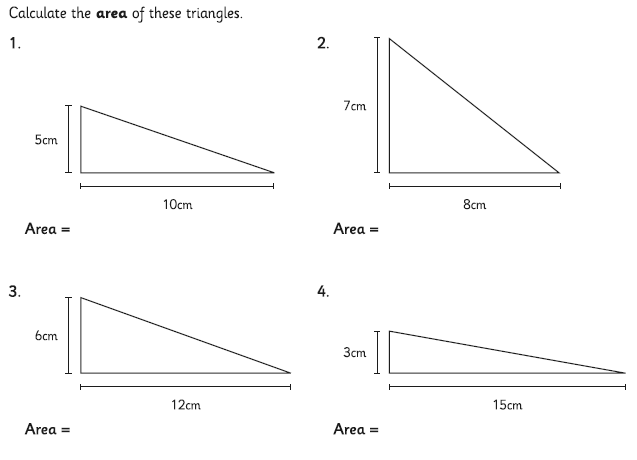 B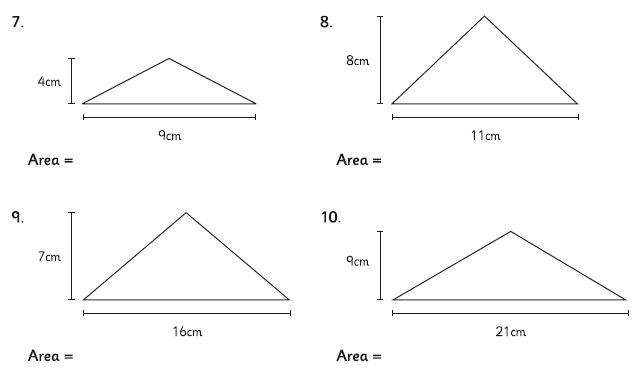 C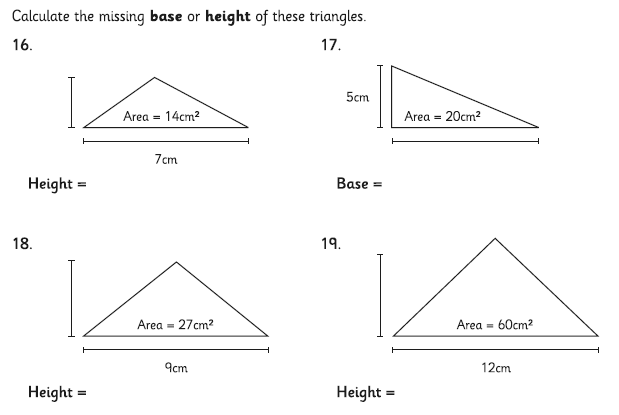 